NAME OF THE COMPANYCOMPANY PROFILE10 to 15 lines max. in calibri 10 (in English)BIOGRAPHY10 to 15 lines max. in calibri 10 (in English)ACTIVITIES & PROJECTS CONCERNING SMART CITIES IN USA
10 to 15 lines max. in calibri 10ACTIVITIES & PROJECTS IN AUSTIN/DENVER
10 to 15 lines max. in calibri 10INFORMATIONS PASSEPORT(pour usage interne – traitement confidentiel)Surname NAMETitle in EnglishCellphone: + 33 (0) 6Email: Postal AddressZip code – CityWeb site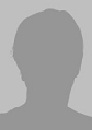 Prénom NomSexeDate de naissanceLieu de naissanceNationalitéN° passeportDate d’émissionDate d’expirationLieu d’émission